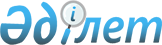 О внесении изменений и дополнений в решение Казыгуртского районного маслихата от 12 мая 2023 года № 2/11-VІІІ "Об утверждении методики оценки деятельности административных государственных служащих корпуса "Б" аппарата Казыгуртского районного маслихата"Решение Казыгуртского районного маслихата Туркестанской области от 11 августа 2023 года № 5/35-VIII
      Казыгурткий районный маслихат РЕШИЛ: 
      1. Внести в решение Казыгуртского районного маслихата от 12 мая 2023 года № 2/11-VІІІ "Об утверждении медодики оценки деятельности административных государственных служащих корпуса "Б" аппарата Казыгуртского районного маслихата" следующие изменения и дополнения:
      В методике оценки деятельности административных государственных служащих корпуса "Б" аппарата Казыгуртского районного маслихата, утвержденной указанным решением:
      подпункт 4) пункта 2 изложить в следующей редакции:
      "4) руководитель структурного подразделения – руководитель аппарата Казыгуртского районного маслихата, административный государственный служащий корпуса "Б" категорий Е-2.";
      пункт 2 дополнить подпунктом 12) следующего содержания:
      "12) индивидуальный план работы – документ, предусматривающий КЦИ служащего корпуса "Б" на оцениваемый период, и составляемый совместно с непосредственным руководителем и утверждаемый вышестоящим руководителем.";
      пункт 3 изложить в следующей редакции:
      "3. Оценка деятельности административных государственных служащих корпуса "Б" (далее – оценка) проводится для определения эффективности и качества их работы посредством единой информационной системы по управлению персоналом (далее – информационная система). При этом в случае отсутствия технической возможности оценка проводится на бумажных носителях, либо в информационных системах, функционирующих в государственных органах.
      Оценка осуществляется на основании результатов достижения КЦИ, методами ранжирования и 360 в зависимости от категории должности оцениваемого лица.
      Оценка служащих корпуса "Б" государственных органов, в которых введена система автоматизированной оценки проводится с учетом особенностей, определенными внутренними документами данных государственных органов.";
      пункт 5 изложить в следующей редакции:
      "5. Оценка не проводится в случаях, если срок пребывания оцениваемого служащего на конкретной должности в оцениваемом периоде составляет менее одного месяца. Если в период проведения оценки оцениваемый служащий находится в трудовом или социальном отпуске, периоде временной нетрудоспособности, командировке, стажировке, переподготовке или повышении квалификации, оценка служащего по достижению КЦИ, оценка по методу ранжирования и/или 360 проводится без его участия в установленные пунктом 4 сроки.
      При этом оценка служащих находящихся в социальных отпусках, периоде временной нетрудоспособности за период работы с 1 июля 2021 года по 31 декабря 2022 года осуществляется в порядке установленным главой 6 настоящей Методики.";
      пункт 8 изложить в следующей редакции:
      "8. Результаты достижения КЦИ и результаты оценки по методу ранжирования являются основанием для принятия решений по выплате бонусов, поощрению, обучению, ротации, повышению, понижению в государственной должности либо увольнению.";
      пункт 11 изложить в следующей редакции:
      "11. Главный специалист, на которого возложено исполнение обязанностей службы управления персоналом обеспечивает ознакомление оцениваемого служащего с результатами оценки в течение двух рабочих дней со дня ее завершения.
      Ознакомление служащих, указанных в части второй пункта 5 настоящей Методики, осуществляется посредством направления заказного письма с уведомлением о его вручении и/или телефонограммы и/или телеграммы и/или текстового сообщения по абонентскому номеру сотовой связи или по электронному адресу либо с использованием иных средств связи, обеспечивающих фиксацию извещения или вызова.";
      дополнить главой 6 следующего содержания:
      "Глава 6. Порядок оценки деятельности административных государственных служащих корпуса "Б" за период работы с 1 июля 2021 года по 31 декабря 2022 года, находящихся в социальных отпусках, периоде временной нетрудоспособности
      43. КЦИ определяются непосредственным руководителем в индивидуальном плане работы административного государственного служащего корпуса "Б", составляемого в течение 10 рабочих дней после начала оцениваемого периода по форме, согласно приложению 9 к настоящей Методике.
      44. Индивидуальный план работы, с соответствующими КЦИ, утверждается вышестоящим руководителем.
      45. В случае если непосредственным руководителем служащего корпуса "Б" является первый руководитель государственного органа (местного исполнительного органа), индивидуальный план работы утверждается данным должностным лицом.
      46. КЦИ являются:
      1) конкретными (точно определяется результат с указанием ожидаемого положительного изменения, который необходимо достичь);
      2) измеримыми (определяются конкретные критерии для измерения достижения КЦИ);
      3) достижимыми (КЦИ определяются с учетом имеющихся ресурсов, полномочий и ограничений);
      4) ограниченными во времени (определяется срок достижения КЦИ в течение оцениваемого периода);
      5) ориентированы на реализацию стратегических целей государственного органа, соглашения председателя маслихата.
      47. Количество КЦИ составляет 5.
      Параграф 1. Порядок оценки достижения КЦИ
      48. Для проведения оценки непосредственный руководитель служащего корпуса "Б" заполняет лист оценки по КЦИ по форме, согласно приложению 10 к настоящей Методике, и подписывает его.
      49. Оценка реализации индивидуального плана работы осуществляется по итогам года, на который составлялся индивидуальный план работы, на основе оценки достижения КЦИ в следующем порядке:
      при достижении всех КЦИ ставится оценка "Выполняет функциональные обязанности эффективно".
      при достижении 4 из 5 КЦИ ставится оценка "Выполняет функциональные обязанности надлежащим образом".
      при достижении 3 из 5 КЦИ ставится оценка "Выполняет функциональные обязанности удовлетворительно".
      при достижении менее 3 из 5 КЦИ ставится оценка "Выполняет функциональные обязанности не удовлетворительно".
      Достижение КЦИ предусматривает полное исполнение предусмотренных индивидуальным планом показателей.
      50. После заполнения оценочного листа непосредственным руководителем, он вносится на рассмотрение вышестоящему руководителю.
      51. В случае если непосредственным руководителем служащего корпуса "Б" является первый руководитель государственного органа, оценочный лист вносится на его рассмотрение.
      52. По итогам рассмотрения оценочного листа служащего корпуса "Б" вышестоящим руководителем принимается одно из следующих решений:
      1) согласиться с оценкой;
      2) направить на доработку.
      53. Оценочный лист направляется на доработку в случае недостаточности либо недостоверности подтверждающих достижения КЦИ фактов.
      54. Повторное внесение оценочного листа на рассмотрение вышестоящего руководителя осуществляется не позднее 2 рабочих дней со дня направления на доработку.
      55. После подписания вышестоящим руководителем оценочного листа служба управления персоналом не позднее 2 рабочих дней выносит его на рассмотрение Комиссии.
      Параграф 2. Рассмотрение результатов оценки Комиссией и обжалование результатов оценки
      56. Служба управления персоналом формирует график проведения оценки по согласованию с председателем Комиссии и обеспечивает уведомление лиц, осуществляющих оценку, о ее проведении за три рабочих дня.
      57. Заседание Комиссии считается правомочным, если на нем присутствовали не менее двух третей ее состава.
      58. Замена отсутствующего члена или председателя Комиссии осуществляется по решению уполномоченного лица путем внесения изменения в приказ о создании Комиссии.
      59. Решение Комиссии принимается открытым голосованием.
      60. Результаты голосования определяются большинством голосов членов Комиссии. При равенстве голосов голос председателя Комиссии является решающим.
      61. Секретарем Комиссии является главный специалист, на которого возложено исполнение обязанностей службы управления персоналом. Секретарь Комиссии не принимает участие в голосовании.
      62. Главный специалист, на которого возложено исполнение обязанностей службы управления персоналом обеспечивает проведение заседания Комиссии в соответствии со сроками, согласованными с председателем Комиссии.
      63. Главный специалист, на которого возложено исполнение обязанностей службы управления персоналом предоставляет на заседание Комиссии следующие документы:
      1) заполненные оценочные листы;
      2) проект протокола заседания Комиссии по форме, согласно приложению 11 к настоящей Методике (далее – протокол).
      64. Комиссия рассматривает результаты оценки и принимает одно из следующих решений:
      1) утвердить результаты оценки;
      2) пересмотреть результаты оценки.
      65. В случае принятия решения о пересмотре результатов оценки Комиссия корректирует оценку и указывает ее в графе "Корректировка Комиссией результатов оценки (в случае наличия)" протокола.
      66. Результаты оценки утверждаются уполномоченным лицом и фиксируются в протоколе.
      67. Главный специалист, на которого возложено исполнение обязанностей службы управления персоналом ознакамливает служащего корпуса "Б" с результатами оценки в течение двух рабочих дней со дня ее завершения.
      68. Ознакомление служащего корпуса "Б" с результатами оценки осуществляется посредством направления заказного письма с уведомлением о его вручении и/или телефонограммы и/или телеграммы и/или текстового сообщения по абонентскому номеру сотовой связи или по электронному адресу либо с использованием иных средств связи, обеспечивающих фиксацию извещения или вызова.
      69. Обжалование решения Комиссии служащим корпуса "Б" в уполномоченном органе по делам государственной службы или его территориальном департаменте осуществляется в течение десяти рабочих дней со дня вынесения решения. По итогам рассмотрения жалобы уполномоченным органом по делам государственной службы принимается одно из следующих решений:
      1) рекомендует государственному органу отменить решение Комиссии и пересмотреть результаты оценки служащего корпуса "Б";
      2) оставить без пересмотра результаты оценки служащего корпуса "Б".
      70. Служащим корпуса "Б" допускается обжалование результатов оценки в судебном порядке.";
      Методику дополнить приложениями 9, 10 и 11.
      2. Установить, что подпункт 12) пункта 2, абзац второй пункта 5 и глава 6 Методики, а также приложения 9, 10 и 11 Методики действуют до 31 августа 2023 года.
      3. Контроль за исполнением настоящего решения возложить на руководителя аппарата районного маслихата.
      4. Настоящее решение вводится в действие со дня его первого официального опубликования.  Индивидуальный план работы административного государственного служащего корпуса "Б"
 ___________________________________________ год
 (период, на который составляется индивидуальный план)
      Фамилия, имя, отчество (при его наличии) служащего: ______________________ Должность служащего: _________________________________________________ Наименование структурного подразделения служащего: _____________________
       * ожидаемое положительное изменение от достижения ключевого целевого индикатора.
      Служащий                                                   Непосредственный руководитель ____________________________            ____________________________ (фамилия, инициалы)                               (фамилия, инициалы) дата ________________________             дата ________________ подпись ____________________              подпись _____________ Лист оценки по КЦИ ____________________________________________________
 (Ф.И.О., должность оцениваемого лица) ____________________________________
 (оцениваемый период)
      Результат оценки _______________________________________________________________ (выполняет функциональные обязанности эффективно, выполняет функциональныеобязанности надлежащим образом, выполняет функциональные обязанностиудовлетворительно, выполняет функциональные обязанности не удовлетворительно)
      Служащий                                           Непосредственный руководитель ____________________________      ______________________________ (фамилия, инициалы)                         (фамилия, инициалы) дата _________________________    дата __________________________ подпись ______________________   подпись _________________________ Протокол заседания Комиссии по оценке 
___________________________________________________________ 
(наименование государственного органа) __________________________________________________________
(оцениваемый период год)
       Результаты оценки
      Заключение Комиссии: _____________________________________________________ Проверено: Секретарь Комиссии: ________________________ Дата: ___________ (фамилия, инициалы, подпись) Председатель Комиссии: _____________________ Дата: ___________ (фамилия, инициалы, подпись) Член Комиссии: ____________________________ Дата: ____________ (фамилия, инициалы, подпись)
					© 2012. РГП на ПХВ «Институт законодательства и правовой информации Республики Казахстан» Министерства юстиции Республики Казахстан
				
      Временно исполняющий обязанности

      председателя районногомаслихата

М.Нұран
Приложение 9 к Методике оценки
деятельности административных государственных
служащих корпуса "Б" аппарата Казыгуртского
районного маслихатаФорма"УТВЕРЖДАЮ"
Вышестоящий руководитель 
___________________________
 (фамилия, инициалы)
дата _______________________ 
подпись ____________________
№ п/п
Наименование КЦИ
Из какого показателя соглашения председателя маслихата либо документа системы государственного планирования вытекает
Ед. измерения
Плановое значение
Сроки достижения
Конечный результат*
СкачатьПриложение 10 к Методике оценки
деятельности административных государственных
служащих корпуса "Б" аппарата Казыгуртского
районного маслихатаФорма"УТВЕРЖДАЮ"
Вышестоящий руководитель 
__________________________
 (фамилия, инициалы)
дата ______________________ 
подпись ___________________
№ п/п
Наименование КЦИ
Ед. измерения
Плановое значение
Фактическое значение
Результат достигнут/ Результат не достигнут
СкачатьПриложение 11 к Методике оценки
деятельности административных государственных
служащих корпуса "Б" аппарата Казыгуртского
районного маслихатаФорма"УТВЕРЖДАЮ"
Уполномоченное лицо 
________________________ 
(фамилия, инициалы)
дата ____________________
подпись _________________
№ п/п
Фамилия, имя, отчество (при его наличии) служащих
Сведения о результатах оценки
Корректировка Комиссией результатов оценки (в случае наличия)
Рекомендации Комиссии
1.
2.
...
Скачать